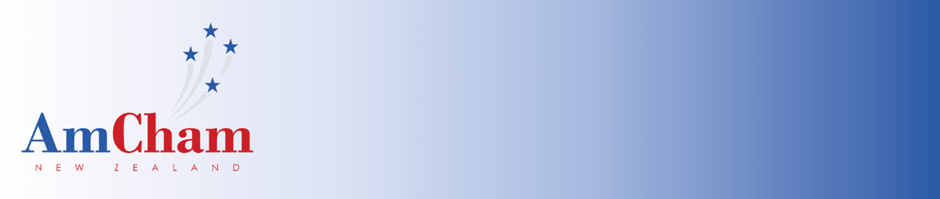 &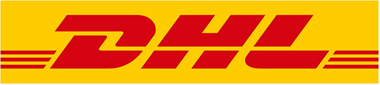 In Conjunction with 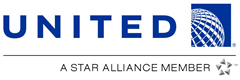 PresentThe 2022 AmCham-DHL Express Success 
& Innovation AwardsSilver sponsors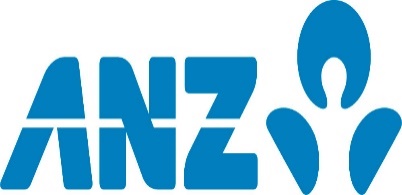 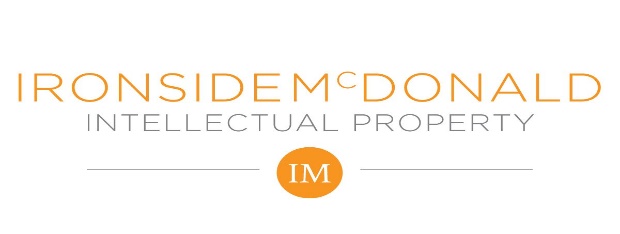 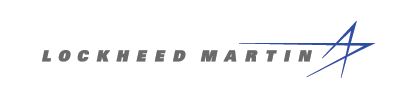 

AMCHAM SUCCESS & INNOVATION AWARDSIn 2000 the American Chamber of Commerce in New Zealand introduced these Awards to celebrate success and innovation in business relationships with the USA. This event has now become a highlight of our year and with trade between the two countries continuing to expand, we expect even more interest in these Awards.The American Chamber of Commerce in New Zealand and DHL Express are pleased announce the launch of the 2022 Awards.THE CATEGORIES1. Best Emerging Exporter of the Year to the USA  
The winner receives an Economy Plus® Round Trip Ticket to the USA from United Airlines2. High Growth Exporter of the Year to the USA
The winner receives an Economy Plus® Round Trip Ticket to the USA from United Airlines3. Best established Exporter of the Year to the USA  
The winner receives an Economy Plus® Round Trip Ticket to the USA from United Airlines4. Importer of the Year from the USA
The winner receives an Economy Plus® Round Trip Ticket to the USA from United Airlines5. Bilateral Connections Award
This award is for a person, group, or organization that has made significant contributions to strengthening ties between New Zealand and the United States. The contributions can have been made in any field that complements the deep political and economic ties between the two countries including education, science, research, culture, arts, sports, and other sectors. 
The winner receives an Economy Plus® Round Trip Ticket to the USA from United Airlines6. Investor of the Year to or from the USA 

7. US company of the YearOne of the above winners will be selected to be the overall Supreme Award Winner.8. AMCHAM SUPORTER OF THE YEARTHE JUDGES:BRIDGET COATES, Chair, White Cloud Dairy Innovation Ltd
JONATHAN REID, Executive Chairman & Co-Founder, VMG Ventures & Goat Ventures
LEE THOMSON, Head of Transaction Banking Commercial & Agri NZ, ANZ Bank
SUE IRONSIDE, Director, Ironside McDonald Intellectual Property
HAL JOSEPHSON, President, MediaSense Inc.
MIKE RILEY, Managing Partner, Cress GlobalHOW DOES THE PROCESS WORK?1. 27 May entries open2. 29 July applications close3. 16 September Judges announce finalists4. Week of 26 October finalists interviewed by awards judges5. 29 August Awards dinner in Auckland.DOES MY BUSINESS QUALIFY?Your business is eligible to enter if you have traded goods, or provided services, education, intellectual property, royalties, etc. to or from the USA during the last 15 months from 1 June 2021. You do not have to be an AmCham member. THE CRITERIAThe Judges will be looking for and evaluating the best examples of a passion for business success, a commitment to innovation, a demonstrated approach to developing marketing opportunities, a demonstrated commitment to corporate citizenship, and a commitment to sustainability/carbon reduction and other stakeholder initiatives This year we require entrants to submit a 3–5-minute video elevator pitch covering:»	Business operations summary
»	Financial (track record and projections)
»	Commitment to innovation
»	Marketing and business sales strategies
»	Resilience during the COVID19 pandemic 
»	Commitment to sustainability/carbon reduction and other stakeholder initiativesCompanies entering the competition are not expected to submit any details or data which would be considered proprietary in nature, however we do require key information on which to make our assessments ensures appropriate winners are determined and are prepared to sign confidentiality agreements with any entrant.
HOW DO I ENTER?1.	Complete the official entry form and send it along with a 3–5-minute video elevator pitch by email to awards@amcham.co.nz2.	All applications should be received by 5.00pm 29 July 2022.3.	Finalists once announced will be contacted to arrange a time to meet with the judges for an in-depth question session, either face to face or via video/Skype. The awards will be presented at a dinner ceremony on 29th November 2022 in Auckland. Tickets cost $250 (inc. GST) each. Finalists from outside Auckland are responsible for their own travel and accommodation costs and arrangements to attend the Awards dinner.If you have any questions, please contact: 	Mike Hearn
Executive Director 
American Chamber of Commerce in New Zealand Inc.
Tel: 09-309-9140 Mob: 021-707-506
Email: mike@amcham.co.nz  The small print»	Your entry (except for the announcement of the company name as finalist and/or winner) will remain confidential.
»	Finalists, once announced, will be required to submit a 60 second video outlining what the company/organisation or individual does and their relationship with the USA that will be shown at the dinner.
»	On the night, award winners will be expected to have 3–5-minute interview with our MC.
»	The international travel prizes must be used by November 2023.
»	Winners are responsible for any travel costs to Auckland or Christchurch, all taxes in New Zealand and the USA, accommodation costs in the USA and any other costs incurred.
»	Travel on United Airlines is subject to space being available when reservations are made.
»	Travel does not qualify for frequent flyer points
» 	The judge’s decision is final. No correspondence will be entered into.
»	Judges are required to disclose any conflict of interest and will be excluded from the judging process where conflicts arise.
»	AmCham accepts no responsibility for your entry or any supporting material sent in with your entry and cannot guarantee their return.
»	Winners may be given the opportunity of providing a presentation on their company at an AmCham function to be held later in the year following the Awards dinner.
»	Winners agree to provide media partner interviews.OFFICIAL ENTRY FORMCategory entered
 							YESFull and correct name of company or entrant (to be put on award)Contact Person
Title
EmailTelephone
Mobile
Website
Twitter a/c @
Other social media #
Importer from the USA
Best Emerging Exporter of the Year to the USA
High Growth Exporter of the Year to the USABest established Exporter of the Year to the USA
US Company of the Year
Bilateral Connections with the USA
Investor to or from the USA
Video submitted
